СУМСЬКА МІСЬКА РАДАVІІ СКЛИКАННЯ XLVII (позачергова) СЕСІЯРІШЕННЯЗ метою вирішення питання щодо недопущення залишення споживачів міста Суми без тепла в зимовий період, забезпечення належного опалювального періоду 2018-2019 років у місті та функціонування «Котельні Північного промислового вузла» ПАТ «Сумське машинобудівне науково-виробниче об’єднання», керуючись статтею 25 Закону України «Про місцеве самоврядування в Україні», Сумська міська радаВИРІШИЛА:1. Звернутися до Президента України, Верховної Ради України, Кабінету Міністрів України, Національної комісії, що здійснює державне регулювання у сферах енергетики та комунальних послуг, Національної акціонерної компанії «Нафтогаз України» щодо врегулювання ситуації з приводу постачання                ПАТ «Сумське машинобудівне науково-виробниче об’єднання» природного газу для забезпечення споживачів міста Суми послугами з теплопостачання (звернення додається).2. Організацію виконання даного рішення покласти на секретаря Сумської міської ради Баранова А.В.Сумський міський голова						     О.М. ЛисенкоВиконавець: Чайченко О.В._________        26.10.2018 Додатокдо рішення Сумської міської ради «Про звернення до Президента України, Верховної Ради України, Кабінету Міністрів України, Національної комісії, що здійснює державне регулювання у сферах енергетики та комунальних послуг, Національної акціонерної компанії «Нафтогаз України» щодо врегулювання ситуації з приводу постачання ПАТ «Сумське машинобудівне науково-виробниче об’єднання» природного газу для забезпечення споживачів міста Суми послугами з теплопостачання»від 26 жовтня 2018 року № 3995-МРПрезиденту УкраїниПорошенку П.О.01220, м. Київ, вул. Банкова, 11Верховній Раді УкраїниГолові Верховної Ради УкраїниПарубію А.В.01008, м. Київ, вул. Грушевського, 5Кабінету Міністрів УкраїниПрем’єр-міністру УкраїниГройсману В.Б.01008, м. Київ, вул. М. Грушевського, 12/2Національній комісії, що здійснює державне регулювання у сферах енергетики та комунальних послуг Голові комісіїКривенко О.О.03057, м. Київ, вул. Смоленська, 19Національній акціонерній компанії «Нафтогаз України»Голові правлінняКоболєву А.В.01601, м. Київ, вул. Б.Хмельницького, 6Зверненнящодо врегулювання ситуації з приводу постачання ПАТ «Сумське машинобудівне науково-виробниче об’єднання» природного газу для забезпечення споживачів міста Суми послугами з теплопостачанняТериторіальна громада міста Суми та Сумська міська рада вкрай занепокоєні загрозливою ситуацією, що склалась на початку опалювального сезону в місті Суми у зв’язку з припиненням постачання природного газу виробнику теплової енергії «Котельня Північного промвузла» ПАТ «Сумське НВО». «Котельня Північного промвузла» ПАТ «Сумське НВО» забезпечує теплопостачанням частину Ковпаківського району міста Суми, де мешкає до 90 тисяч городян, з якими «Котельнею Північного промвузла» ПАТ «Сумське НВО» укладено договори на теплопостачання. Рішенням виконавчого комітету Сумської міської ради від 19.10.2018             № 561 «Про початок та закінчення опалювального сезону 2018-2019 років в місті Суми» погоджено початок опалювального сезону у місті Суми з 12.10.2018 у лікувальних закладах, закладах освіти міста та закладах, де перебувають люди похилого віку, будинках дитини та інтернатах; з 22.10.2018 – у житловому фонді міста. Але відсутність постачання природного газу на ПАТ «Сумське НВО» виключає можливість «Котельні Північного промвузла» ПАТ «Сумське НВО» розпочати виробництво тепла та здійснювати його постачання для опалювання житлового фонду.З метою часткового врегулювання ситуації рішенням виконавчого комітету Сумської міської ради від 19.10.2018 № 561 тимчасово, до вирішення питання з постачанням газу для ПАТ «Сумське НВО», передбачено надання з 22.10.2018 ТОВ «Сумитеплоенерго» власними виробничими потужностями послуги з опалення для об’єктів бюджетної сфери на території обслуговування ПАТ «Сумське НВО». Протягом останніх років ПАТ «Сумське НВО», яке ще нещодавно було одним із головних бюджетоутворюючих підприємств міста, перебуває у вкрай скрутному фінансовому стані, а тому не має можливості своєчасно та в повному обсязі розрахуватися за спожитий природний газ до початку опалювального сезону. З метою отримання допомоги у вирішенні проблем підприємства депутати Сумської міської ради та керівництво Сумської обласної державної адміністрації неодноразово зверталися до вищих державних органів України. Однак, вказане питання по суті не вирішено.У свою чергу забезпечення споживачів природним газом є одним з першочергових завдань, поставлених Урядом перед НАК «Нафтогаз України». Кабінетом Міністрів України на НАК «Нафтогаз України» покладено обов’язок постачати природний газ споживачам. Згідно з розпорядженням Кабінету Міністрів України від 03.10.2018                 № 717-р «Деякі питання опалювального сезону 2018/19 року» НАК «Нафтогаз України» зобов’язано укласти до 15.10.2018 договори із суб’єктами господарювання, що здійснюють виробництво теплової енергії для надання послуг з постачання теплової енергії та гарячої води; договори про реструктуризацію заборгованості за спожитий природний газ.Зі своєї сторони ПАТ «Сумське НВО» вчиняє відповідні дії для отримання необхідного обсягу газу та забезпечення населення теплом. Проте, у зв’язку з неприйняттям постачальником комерційного природного газу                 (ТОВ «ГК «ІНВЕСТСЕРВІС») пропозиції щодо реструктуризації накопиченої заборгованості, НАК «Нафтогаз України» повідомив про неможливість укладення відповідних договорів та надання номінацій природного газу для ПАТ «Сумське НВО».Разом з тим забезпечення захисту прав та інтересів споживачів, дотримання встановлених стандартів, нормативів, норм, порядків і правил щодо кількості та якості комунальних послуг, державна підтримка та стимулювання у сфері теплопостачання, створення умов для функціонування сфери теплопостачання та підприємств, що виробляють комунальні послуги, є одними з основних принципів державної політики у сфері теплопостачання та житлово-комунальних послуг (ст. 6 Закону України «Про теплопостачання», ст. 3 Закону України «Про житлово-комунальні послуги»). Політика держави направлена на заборону відключення фізичних осіб, соціальних, навчальних закладів та закладів охорони здоров’я на час опалювального періоду від тепла. Про це свідчать зареєстровані в Верховній Раді України проекти актів про встановлення відповідного мораторію, спрямовані на виконання приписів Конституції України про забезпечення прав і свобод людини та гідних умов її життя.Виходячи з вищевикладеного, з метою забезпечення своєчасної подачі тепла до домівок сумчан, соціальних, навчальних закладів та закладів охорони здоров’я міста Суми, недопущення соціального невдоволення, просимо Вас вжити дієвих заходів, спрямованих на отримання ПАТ «Сумське НВО» обсягу природного газу, необхідного для належного опалювального періоду 2018-2019 років та забезпечення людей гідними умовами життя.Сумський міський голова						      О.М. ЛисенкоВиконавець: Чайченко О.В._________        26.10.2018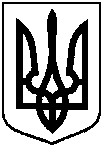 від 26 жовтня 2018 року № 3995-МРм. СумиПро звернення до Президента України, Верховної Ради України, Кабінету Міністрів України, Національної комісії, що здійснює державне регулювання у сферах енергетики та комунальних послуг, Національної акціонерної компанії «Нафтогаз України» щодо врегулювання ситуації з приводу постачання ПАТ «Сумське машинобудівне науково-виробниче об’єднання» природного газу для забезпечення споживачів міста Суми послугами з теплопостачання